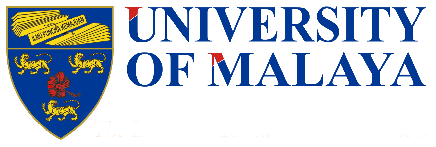 APPLICATION FORMIOES BLUE VENTURES PROGRAM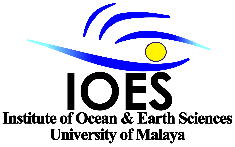 TYPE OF PROGRAMDETAILS OF APPLICANTDETAILS OF APPLICANTName:Gender:Country:Passport Number:Phone Number:(please include country code)Emergency contact number:(please include relation)E-mail:Student ID:Current mailing address:Dietary:UNIVERSITY/INSTITUTEUNIVERSITY/INSTITUTEName of University/Institute:Faculty:Department:Mailing address:Contact Number of Faculty/Department/International Office:(please include country code)DOCUMENT CHECKLISTDECLARATIONI hereby declare that I will adhere to all the rules and regulation stipulated by the your department where the activity/event will be conducted and all the rules that govern the student activities/events in the University of Malaya campus at all times.I/we certify that the information provided on this form is correct to the best of my knowledgeSignature: ....................................................        Date: ...............................................................